Конспект занятия                                              на тему: «Зимние виды спорта»  в средней группе.Цель: Расширение представлений детей об окружающей действительности через ознакомление детей с зимними видами спорта.Задачи: Добиться уточнения знаний детей о зимних видах спорта. Способствовать развитию умения различать простейшие взаимосвязи между видом спорта и его атрибутами. Обеспечить обогащение и уточнение словаря по теме. Способствовать развитию логического мышления, внимания, памяти. Формировать представления о важности и пользе занятиями спортом для здоровья. Способствовать формированию уважительного отношения друг к другу. Пробудить интерес к физической культуре и спорту.Предварительная работа: Рассматривание альбомов и иллюстраций  о спорте, беседы о зимних видах спорта, о пользе зарядки и физической культуры; чтение художественной литературы; просмотр презентации о зимних видах спорта.Материалы и оборудование: Мультимедиа-проектор, дидактический материал «Зимние виды спорта»,  картинки: санки, лыжи, коньки; «снежок», карточки для выполнения индивидуальных заданий «Найди пару», коробочка,  в которой спрятаны лыжи.Интеграция образовательных областей: познавательное, социально – коммуникативное, речевое, физическое развитие.Ход НОД:Дети, давайте поговорим сегодня о спорте и видах спорта. А что такое спорт? (ответы детей) Спорт – это занятие физическими упражнениями, регулярные тренировки, спортивные соревнования. Как называют людей, которые занимаются спортом? (спортсменами)-А что нужно делать, чтобы стать спортсменом? (нужно делать каждое утро зарядку, заниматься физкультурой, закаляться). -Как вы думаете, для чего люди занимаются спортом? Что, по вашему мнению, спорт дает человеку? (ответы детей). -Вы сказали верно. Спорт делает человека сильным, выносливым, укрепляет здоровье. Если регулярно заниматься спортом и физкультурой, то будешь меньше болеть. Мы поговорим сегодня с вами о зимних видах спорта.-Назовите, какие зимние виды спорта вы знаете? (ответы детей) Молодцы, вы знаете много видов спорта.Все зимние виды спорта можно разделить на две группы: виды спорта, проводимые на снегу и виды спорта, проводимые на льду. А можно еще разделить их на три группы. А на какие мы сейчас узнаем. Отгадайте загадки:1.Я катаюсь на нем до вечерней поры,Но ленивый мой конь возит только с горыСам на горку пешком я хожу,И коня своего за веревку вожу (санки).2.Деревянных два коня                        Вниз с горы несут меня.
Я в руках держу две палки,
Но не бью коней, их жалко.
А для ускоренья бега
Палками касаюсь снега (лыжи).                        3.Два серебряных  коня у меня,                        По воде они возят меня,                                А вода тверда,                                        Словно каменная (коньки).                                        Упражнение «Какой вид спорта не относится к зимним?» (плавание)Подвести итог: на санках проводятся такие виды спорта как: сани, скелетон, бобслей. На лыжах: лыжные гонки, биатлон, прыжки с трамплина, горнолыжный спорт, фристайл, сноубординг. На коньках: конькобежный спорт, фигурное катание, хоккей, шорт – трек, керлинг.                                Ребята, а какими видами спорта вы хотели бы заниматься? Давайте потренируемся.Физминутка «Зимние забавы»: (движения по тексту)Что зимой мы любим делать?В снежки играть, на лыжах бегать,На коньках по льду кататься,Вниз с горы на санках мчаться.Упражнение «Дополни предложение» (игра со «снежком»)— Катается на коньках…конькобежец.— Катается на санках …саночник.— Катается на бобслее…бобслеист.— Катается на лыжах…лыжник.— Катается на лыжах с гор… горнолыжник.— Спускается с горы на сноубординге … сноубордист.— Бежит на лыжах и стреляет из винтовки… биатлонист.— Занимается фигурным катанием… фигурист.Упражнение «Зимние или летние виды спорта» (красные и синие карточки).Игра «Чей инвентарь?» Посмотрите внимательно, на столе у вас лежат картинки: на них изображены инвентарь. Вы должны определить,  чей это инвентарь? Какому  спортсмену  он принадлежит. Проговаривая вслух:  лыжнику — лыжи, хоккеисту — клюшка, фигурист – коньки и др.)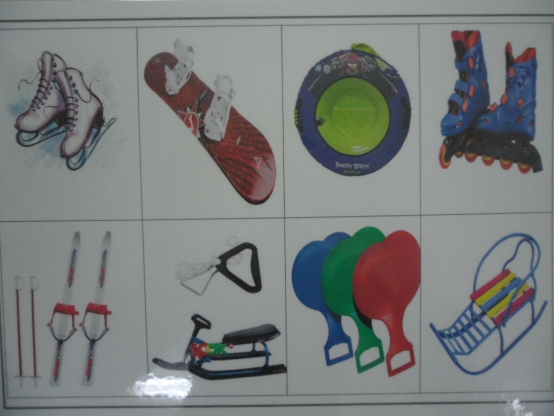 А теперь давайте проведем соревнования знатоков зимних видов спорта.  Игра «Четвертый лишний» (электронная игра)— фигурное катание, лыжные гонки, велосипедный спорт, катание на санях.— фристайл, шорт – трек, биатлон, прыжки с трамплина.— горные лыжи, хоккей, керлинг, конькобежный спорт.— санки, лыжи, коньки, лопатка.Молодцы! Вы хорошо знаете зимние виды спорта, и, надеюсь, будете ими заниматься. Может быть, кто – нибудь из вас станет олимпийским чемпионом. А знаете вы, что нужно делать, чтобы стать спортсменом?Если вы будете больше гулять, заниматься спортом, то вы будете здоровыми. А если хотите стать спортсменом, то нужно постоянно заниматься физической культурой: и в детском саду, и дома,   в обычной  и спортивной школе, когда вы туда поступите и тогда обязательно вы сможете стать спортсменами или быть такими же сильными, ловкими, быстрыми и, конечно же, здоровыми.